       Приложение №2	         Приложение №3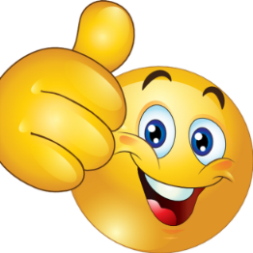 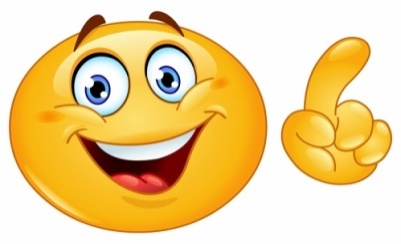 то, что понравилось на уроке	то, что НЕ понравилось на уроке или пожелания